Torek, 12.5.2020SAMOSTOJNO UČENJEUtrjuj vsebine in naloge, ki si jih dobil od svoje učiteljice:1. razred: S koraki in stopali izmeri dolžine različnih predmetov v svoji sobi.3. razred:  Prištevanje enic v obsegu do 1000.SPROSTITVENA DEJAVNOST:Zapleši ob pesmici Baby Shark Dance: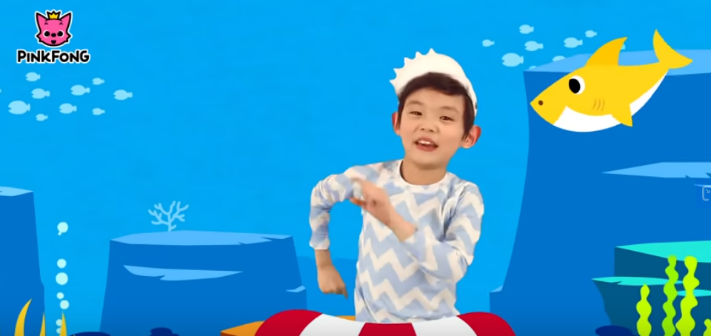 https://www.youtube.com/watch?v=XqZsoesa55wUSTVARJALNO PREŽIVLJANJE PROSTEGA ČASA:Igraj se družabne igre, ki jih imaš doma. Želim ti lep in ustvarjalen popoldan!Učiteljica Tanja